 Инструкция по подаче заявления о внесении изменений в перечень индивидуальных достижений по программам магистратуры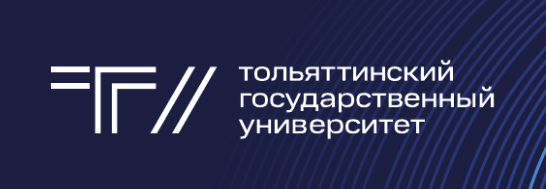 Для внесения изменений в перечень индивидуальных достижений по программам магистратуры необходимо:1. Заполнить и подписать заявление (все обязательные для заполнения поля выделены красным цветом, пример заполнения стр. 4):1.1. Указать фамилию, имя, отчество, телефон, электронную почту.1.2. Указать напротив индивидуального достижения наименование подтверждающего документа и количество страниц.1.3. Указать дату подачи заявления.1.4. Поставить подпись в поле со знаком «V».3. Отсканировать (сфотографировать) заявление (все реквизиты документа должны быть хорошо читаемы).4. Отправить скан (фотографию) заявления и подтверждающие документы на электронную почту doc-priem@tltsu.ru с указанием в теме письма: «ИД. укажите ФИО» (пример: «ИД. Иванова Елизавета Петровна»).5. После обработки заявления Вам будет направлено письмо о подтверждении получения заявления.Необходимо проверить, что в списках на сайте priem.tltsu.ru отобразились Ваши изменения (в индивидуальных достижениях появился +).Номер телефона          Электронная почтаЗАЯВЛЕНИЕ 			Прошу дополнительно принять документы, подтверждающие индивидуальные достижения при приеме по программам магистратуры:Приложение 1Форма представления информации о наличии у поступающего публикаций в научном (учебно-научном, учебно-методическом) издании*Копия(и) оглавления(ий) журнала(ов), в котором(ых) была(и) опубликована(ы) статья(и) прилагаются на 		 л. в 1 экз.*Внимание! Форма заполняется поступающим самостоятельно и только в печатном виде!Пример заполнения формыПриложение 2Шаблон мотивационного письмаТольяттинский государственный университетПриемная комиссияФамилия Имя Отчество поступающего Сот. телефонe-mailМотивационное письмо00.04.00 Наименование направленияНаименование программы магистратурыТекст мотивационного письмаПодпись										Дата Номер телефона          Электронная почтаЗАЯВЛЕНИЕ 			Прошу дополнительно принять документы, подтверждающие индивидуальные достижения при приеме по программам магистратуры: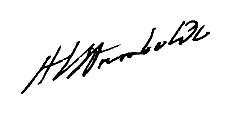 Ректору ФГБОУ ВО «Тольяттинский государственный университет» М.М. КришталуФамилияИмяОтчество (при наличии)Индивидуальное достижениеНаименование подтверждающего документа и количество страниц(например: «диплом на 1 стр.»)Наличие публикации в научном (учебно-научном, учебно-методическом) издании:1) в журналах, индексируемых в международных базах данных Web of Science, Scopus:2) в изданиях перечня ВАКУчитываются публикации, изданные в период обучения поступающего по программам бакалавриата, программам специалитетаПримечание: для представления информации о наличии публикаций в научном (учебно-научном, учебно-методическом) издании заполняется форма (Приложение 1)Наличие документа о высшем образовании и о квалификации с отличиемНаличие рекомендательного письма, заверенного подписью и печатью организации, в которой работает поступающий, с обоснованием необходимости получения образования по данной магистерской программеНаличие документа, выданного образовательной организацией, подтверждающего получение в период обучения по программам бакалавриата, программам специалитета именных стипендийНаличие документа, выданного образовательной организацией, подтверждающего получение в период обучения по программам бакалавриата, программам специалитета повышенной государственной академической стипендии за особые достижения в учебной или научно-исследовательской деятельностиНаличие результатов участия во всероссийских и международных студенческих олимпиадахНаличие достижений по результатам участия в олимпиаде студентов «Я - профессионал»Наличие достижений по результатам участия в Международном инженерном чемпионате «CASE-IN» (кроме школьной лиги, лиги рабочих специальностей)Наличие достижений по результатам участия во  Всероссийском инженерном конкурсе среди студентов и аспирантовНаличие мотивационного письма (Приложение 2)Примечание: только по программам магистратуры, по которым вступительным испытанием является экзамен в форме автоматизированного тестирования. Мотивационное письмо принимается и учитывается в качестве индивидуального достижения только по одной программе магистратурыРезультаты участия поступающего в проекте «Формула Студент ТГУ» (в составе команды «Togliatti Racing Team»)Примечание: учитывается только для поступающих для обучения по программе магистратуры 15.04.01 Машиностроение (Эксплуатация транспортных средств)«»2022г.  V/даталичная подпись поступающегоФамилия И.О. поступающегоМИНИСТЕРСТВО НАУКИ И ВЫСШЕГО ОБРАЗОВАНИЯ РОССИЙСКОЙ ФЕДЕРАЦИИфедеральное государственное бюджетное образовательное учреждениевысшего образования«Тольяттинский государственный университет»Информация о наличии у поступающего публикаций научном (учебно-научном, учебно-методическом) издании(фамилия, имя, отчество поступающего полностью)№ п/пАвтор(ы)Название статьиНазвание журнала, год, том, номер, страницыБаза данных / список ВАК/(подпись)(И.О. Фамилия)№ п/пАвтор(ы)Название статьиНазвание журнала, год, том, номер, страницыБаза данных / список ВАК1.Писарева В.С., Голованов А.А., Плещев М.И., Грачева И.А.Влияние воды на селективность взаимодействия трет-бутанола со спиртами С[2]-C[4] в присутствии сульфокатионитовИзвестия высших учебных заведений. Химия и химическая технология. 2010. Т. 53. № 11. С. 16–18.ВАКРектору ФГБОУ ВО «Тольяттинский государственный университет» М.М. КришталуФамилияИвановИмяИванОтчество (при наличии)Иванович+79001234567mail@mail.ruИндивидуальное достижениеНаименование подтверждающего документа и количество страниц(например: «диплом на 1 стр.»)Наличие публикации в научном (учебно-научном, учебно-методическом) издании:1) в журналах, индексируемых в международных базах данных Web of Science, Scopus:2) в изданиях перечня ВАКУчитываются публикации, изданные в период обучения поступающего по программам бакалавриата, программам специалитетаПримечание: для представления информации о наличии публикаций в научном (учебно-научном, учебно-методическом) издании заполняется форма (Приложение 1)Наличие документа о высшем образовании и о квалификации с отличиемНаличие рекомендательного письма, заверенного подписью и печатью организации, в которой работает поступающий, с обоснованием необходимости получения образования по данной магистерской программеНаличие документа, выданного образовательной организацией, подтверждающего получение в период обучения по программам бакалавриата, программам специалитета именных стипендийНаличие документа, выданного образовательной организацией, подтверждающего получение в период обучения по программам бакалавриата, программам специалитета повышенной государственной академической стипендии за особые достижения в учебной или научно-исследовательской деятельностиНаличие результатов участия во всероссийских и международных студенческих олимпиадахНаличие достижений по результатам участия в олимпиаде студентов «Я - профессионал»Наличие достижений по результатам участия в Международном инженерном чемпионате «CASE-IN» (кроме школьной лиги, лиги рабочих специальностей)Наличие достижений по результатам участия во  Всероссийском инженерном конкурсе среди студентов и аспирантовНаличие мотивационного письма (Приложение 2)Примечание: только по программам магистратуры, по которым вступительным испытанием является экзамен в форме автоматизированного тестирования. Мотивационное письмо принимается и учитывается в качестве индивидуального достижения только по одной программе магистратуры Мотивационное письмо (2 листа)Результаты участия поступающего в проекте «Формула Студент ТГУ» (в составе команды «Togliatti Racing Team»)Примечание: учитывается только для поступающих для обучения по программе магистратуры 15.04.01 Машиностроение (Эксплуатация транспортных средств)«20»июня2022г.  V/Иванов И.И.даталичная подпись поступающегоФамилия И.О. поступающего